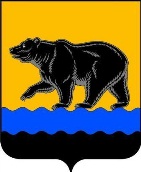 АДМИНИСТРАЦИЯ ГОРОДА НЕФТЕЮГАНСКАРАСПОРЯЖЕНИЕг.НефтеюганскО внесении изменений в распоряжение администрации города Нефтеюганска от 17.05.2019 № 139-р «Об утверждении Плана мероприятий («дорожной карты») по приобретению для установки на котельную № 1 по улице Мира, 3 в г. Нефтеюганске автономного резервного источника питания мощностью, необходимой для обеспечения циркуляции теплоносителя по тепловым сетям города и промзоны в случае аварийной ситуации»В соответствии с Федеральными законами от 27.07.2010 № 190-ФЗ «О теплоснабжении», от 06.10.2003 № 131-ФЗ «Об общих принципах организации местного самоуправления в Российской Федерации», Положением о Департаменте жилищно-коммунального хозяйства администрации города Нефтеюганска, утвержденным решением Думы города Нефтеюганска от 25.04.2017 № 151-VI, в целях исполнения решения Нефтеюганского районного суда от 25.04.2014 по гражданскому делу № 2-980/2014, вступившего в законную силу 22.07.2014:1.Внести изменения в приложение к распоряжению администрации города Нефтеюганска от 17.05.2019 № 139-р «Об утверждении Плана мероприятий («дорожной карты») по приобретению для установки на котельную № 1 по улице Мира, 3 в г. Нефтеюганске автономного резервного источника питания мощностью, необходимой для обеспечения циркуляции теплоносителя по тепловым сетям города и промзоны в случае аварийной ситуации», а именно:1.1.В строке 6 слова «август-сентябрь 2019 года» заменить словами «до 30.12.2019».2.Департаменту по делам администрации города (Прокопович П.А.) разместить распоряжение на официальном сайте органов местного самоуправления города Нефтеюганска в сети Интернет. 3.Контроль исполнения распоряжения оставляю за собой.Глава города Нефтеюганска                                                                 С.Ю.Дегтярев03.09.2019      № 247-р